Утверждено, введено в действие                                                  Рассмотрено, принято 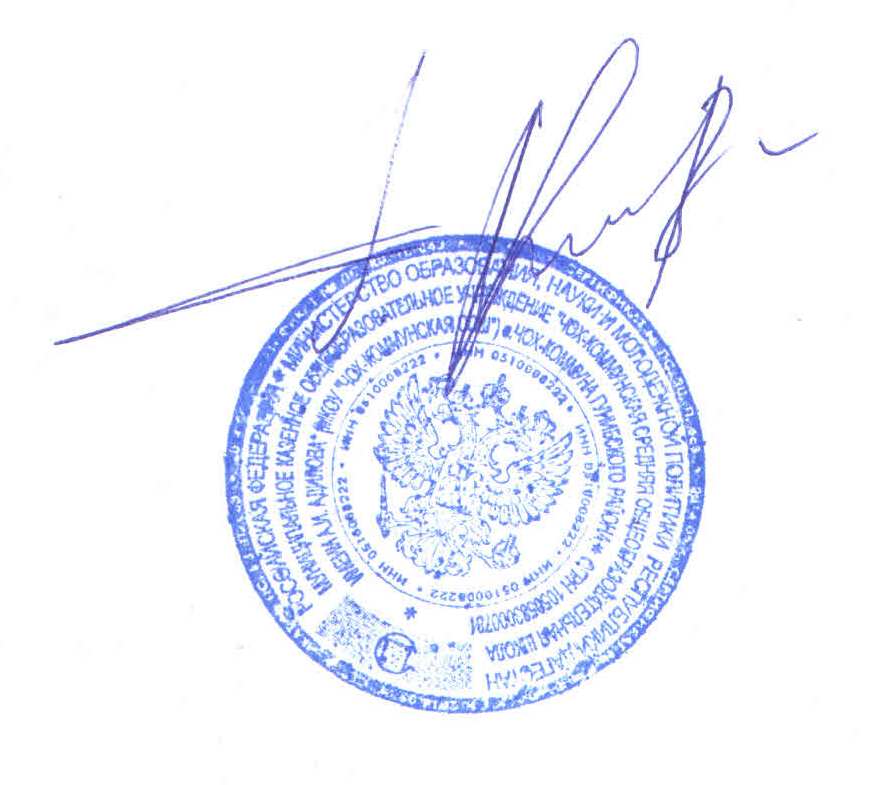 приказ МКОУ «Чох-Коммунская СОШ»                 решение педагогического совета от 12.06.2020г. №12                                                       Протокол № 6 от 12.06.2020г.                                                                                Председатель педагогического совета                                                                               ________________ Нажмудинова Р.М.ПОЛОЖЕНИЕо проведении промежуточной аттестацииобучающихся 11 класса по всем предметам образовательной программы среднего общего образования на период распространения новой короновирусной инфекции (COVID – 19)1.1. Настоящее Положение разработано в соответствии с Постановление Правительства РФ от 10.06.2020 г. № 842 «Об особенностях проведения государственной итоговой аттестации по программам основного общего и среднего общего образования и вступительных испытаний при приеме на обучение по программам бакалавриата и программам специалитета в 2020г.», Федеральным законом от 01.04.2020г. №98-ФЗ ст.17 «О внесении изменений в отдельные законодательные акты Российской  Федерации по вопросам предупреждения и ликвидации чрезвычайных ситуаций», Федеральным  законом от 29 декабря 2012 г. №273-ФЗ «Об образовании в Российской Федерации», Приказом Министерства Просвещения  Российской Федерации от 11.06. 2020 г. №293«Об особенностях проведения государственной итоговой аттестации по образовательным программам основного общего образования в 2020г.», Письмом Рособрнадзора от 05.06.2020г. №02-35 «О направлении Рекомендаций по организации и проведению экзаменов в условиях обеспечения санитарно-эпидемиологического благополучия на территории Российской Федерации и предотвращения распространения новой короновирусной инфекции (COVID – 19) в 2020 году» 1.2. Настоящее Положение «О проведении промежуточной аттестации обучающихся 11 класса по всем предметам образовательной программы среднего общего образования»  (далее – Положение) является временным локальным нормативным актом МКОУ «Чох-Коммунская СОШ» регулирующим форму проведения промежуточной аттестации учащихся 11 класса по всем предметам учебного плана, изучающимся в 10-11 классах в период распространения новой короновирусной инфекции (COVID – 19) в 2020 году.1.3. Промежуточная аттестация в 11 классе проводится путем выставления по всем учебным предметам учебного плана образовательной программы среднего общего образования итоговых отметок, которые определяются как среднее арифметическое полугодовых и годовых отметок обучающегося за каждый год обучения по указанной программе. 1.4. Промежуточная аттестация проводится на основании результатов полугодовых отметок, и представляет собой результат полугодовой отметки в  следующих случаях: если учебный предмет, курс, дисциплина, модуль осваивался обучающимся в течение одного полугодия, либо среднее арифметическое результатов полугодовых отметок в случае, если учебный предмет, курс, дисциплина, модуль осваивался обучающимся в срок более одного полугодия. Округление результата проводится в соответствии с правилами математического округления (4,5=5), если иное не предусмотрено другими нормативными актами.Годовая отметка по предмету определяется на основании полугодовых отметок.В 10-11-х классах отметка «5» за год выставляется при наличии двух отметок «5» за I и II полугодие или одной отметки «4» за I или II полугодие.Отметка «4» за год выставляется при наличии двух отметок «4», а также возможны варианты:Отметка «3» за год выставляется при наличии двух отметок «3», а также возможны варианты:Отметка «2» за год выставляется при наличии неудовлетворительных отметок за оба полугодия или за II полугодие при отметке «3» за I полугодие.IIIГод344434354534IIIГод233IIIГод323